Appel à manifestation d’intérêtCNR envisage de mettre à disposition sur la commune de La Balme un terrain de 2000m², le tout figurant sur la vue aérienne de situation figurant ci-après.Il est ici précisé qu’au jour de la publication du présent appel à manifestation d’intérêt les lieux sont libre de toute occupation.A titre indicatif la date de disponibilité des biens susvisés est estimée au 01/01/2021.Le dossier de candidature à compléter et à renvoyer au plus tard le 14 décembre 2020  à 23h est à réclamer à l’une des adresses suivantes en précisant la référence 0648 :Cnr.belley@cnr.tm.fr,OU Direction Territoriale Haut Rhône   - Département domanial – Chemin des Soupirs – 01300 BELLEY   En cas de pluralité de candidatures, une procédure de sélection sera organisée par CNR qui informera alors tous les candidats ayant valablement déposé leur candidature des modalités de cette procédure.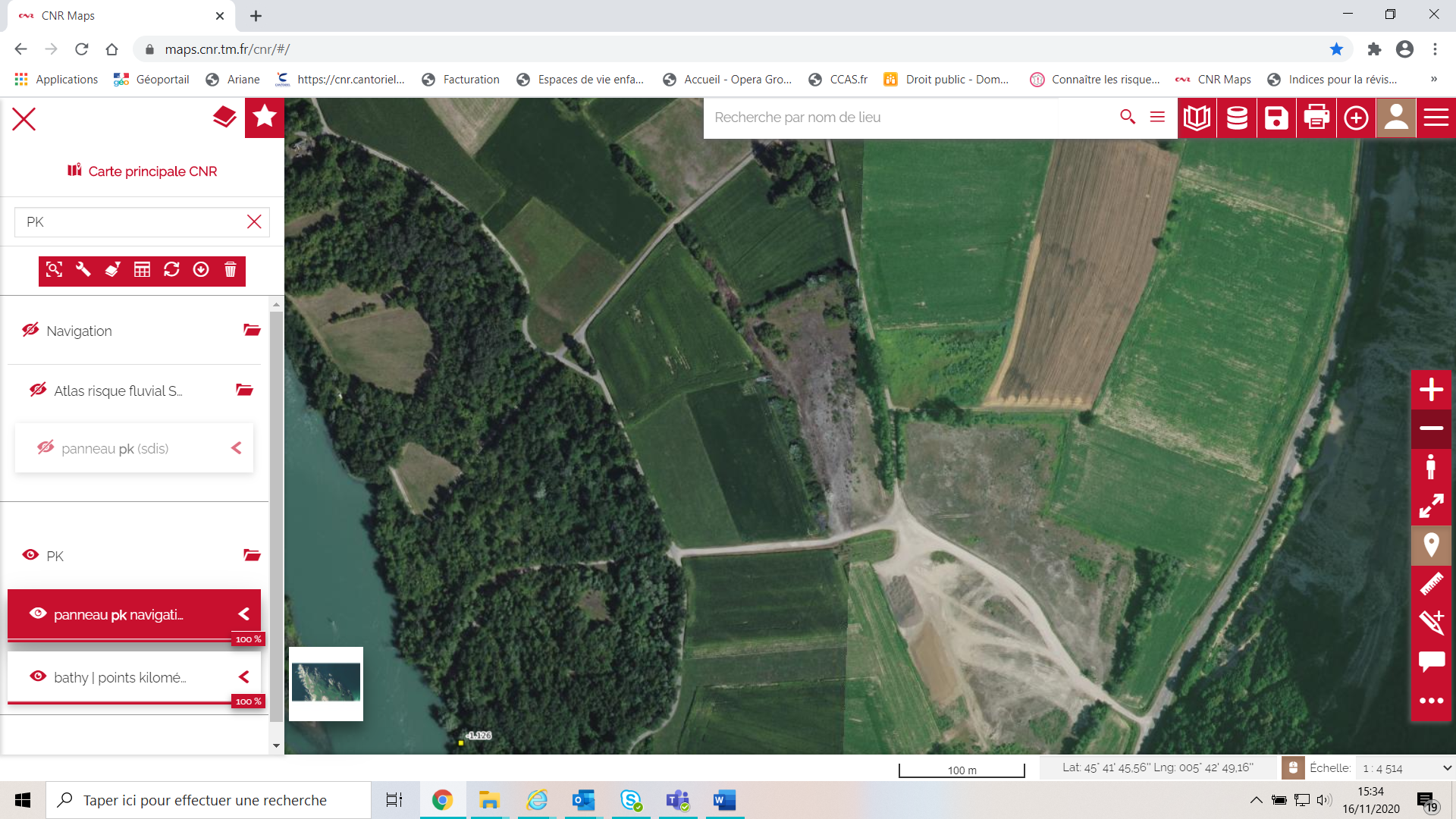 